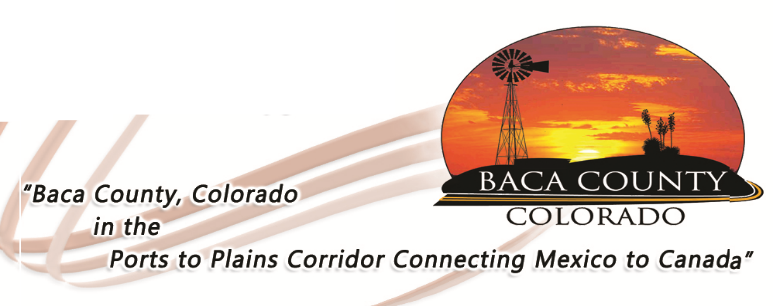 Title VI Complaint FormTitle VI of the 1964 Civil Rights Act requires that “No person in the United States shall, on the ground of race, color, or national origin be excluded from participation in, be denied the benefits of, or be subjected to discrimination under any program or activity receiving federal financial assistance.”If you believe you have received discriminatory treatment by Baca Area Transit (BAT) on the basis of your race, color, or national origin, you have the right to file a complaint with BAT.  The complaint must be filed within 180 calendar days of the alleged discriminatory incident.The following information is necessary to assist us in processing your complaint. Should you require any assistance in completing this form, please let us know.Complete and return this form by mail to the Baca County Commissioners, 741 Main Street, Suite 1, Springfield, CO 81073Complainant’s Name: ____________________________________________2.	Address: ______________________________________________________3.	City: _____________________ State: ___________ Zip Code: ___________4.	Contact Number: _____________ Cell __ Home __ Work__5.	Person discriminated against (if someone other than the complainant):Name: ________________________________________________________Address: ______________________________________________________City: _____________________ State: ___________ Zip Code: ___________6.	Which of the following best describes the reason you believe the discrimination took place? Was it because of your:Race/Color: ___b.	National Origin ___7.	What date did the alleged discrimination take place?   __________________________8.	In your own words, describe the alleged discrimination. Explain what happened and whom you believe was responsible. Please use additional paper if more space is required.________________________________________________________________________________________________________________________________________________________________________________________________________________________________________________________________________________________________________________________________________________________________________________________________________________________________________________________________________________________________________________________________________________________________________________________________9.	Have you filed this complaint with any federal, state, or local agency; or with any federal or state court?              Yes _____ No _____If yes, check each that applies:Federal Agency ___ Federal Court ___ State Agency ___  State Court ___ Local Agency ___10.	Please provide information about a contact person at the agency/court where the complaint was filed.Name ______________________________________________________Address: __________________________________ City: _____________State: _____ Zip Code: _________ Phone Number: __________________11.	Please sign below. You may attach any written materials or other information that you think is relevant to your complaint._____________________________	________________Complainant’s Signature	Date 